附 件1：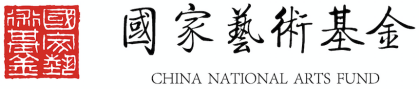 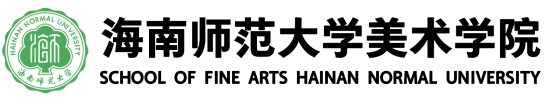 彩票公益金资助—中国福利彩票和中国体育彩票、国家艺术基金资助国家艺术基金2022年度艺术人才培训资助项目《南海地区热带民居建筑营造技艺设计人才培养》项目报名申请表姓名性别出生年月籍贯政治面貌民族职务/职称邮箱人事档案所在单位及通讯地址单位人事档案所在单位及通讯地址地址身份证号联系电话毕业学校、所学专业最高学历毕业学校、所学专业最高学位本人主要工作经历本人主要工作经历本人主要工作经历本人主要工作经历本人主要工作经历本人主要工作经历时间在何地、任何职务及主要工作内容在何地、任何职务及主要工作内容在何地、任何职务及主要工作内容在何地、任何职务及主要工作内容备注本人简介（500 字以内）、代表性成果（作品、论著、课题、获奖情况），及从事本专业相关经历等。（各类最多限5项）所在单位意见部门负责人签字盖章                                  年    月    日部门负责人签字盖章                                  年    月    日部门负责人签字盖章                                  年    月    日部门负责人签字盖章                                  年    月    日部门负责人签字盖章                                  年    月    日海南师范大学美术学院审批意见部门负责人签字盖章                      年    月    日部门负责人签字盖章                      年    月    日部门负责人签字盖章                      年    月    日部门负责人签字盖章                      年    月    日部门负责人签字盖章                      年    月    日